                  ОКПО 96233163 ОГРН 1090220000408 ИНН 0236012751                     ?АРАР                                                                        РЕШЕНИЕот 18 февраля 2015 года №  187О досрочном прекращении полномочий главы сельского поселения Большеустьикинский сельсовет муниципального района Мечетлинский район Республики Башкортостан Хажиева Наиля Сабирьяновича	В соответствии с пунктом 2 части 6 статьи 36 Федерального закона № 131 – ФЗ «Об общих принципах организации местного самоуправления в Российской Федерации» Совет сельского поселения Большеустьикинский сельсовет муниципального района Мечетлинский район Республики Башкортостан решил:	досрочно прекратить полномочия главы сельского поселения Большеустьикинский сельсовет муниципального района Мечетлинский район Республики Башкортостан Хажиева Наиля Сабирьяновича в связи с его отставкой по собственному желанию на основании письменного заявления от 17 февраля 2015 года.Председательствующий на заседании Советасельского поселения Большеустьикинский сельсовет муниципального района Мечетлинский районРеспублики Башкортостан						А.С.Хайретдиновс. БольшеустьикинскоеБаш7ортостан Республика3ыМ2сетле  районымуниципаль районыны8Оло Устикин ауыл СоветыТрактовая  урамы,11а,452550,Оло  Устикин  ауылы,Тел. (34770)2-03-07факс:2-00-95bolul@ufamts.ru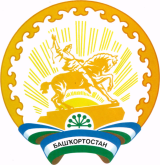 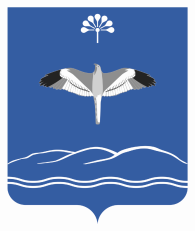     Совет сельского поселения Большеустьикинский сельсоветмуниципального районаМечетлинский районРеспублики Башкортостанул. Трактовая, 11а,452550,с.Большеустьикинское,Тел. (34770)2-03-07факс:2-00-95bolul@ufamts.ru